СТРУКТУРА УРАВЛЕНИЯ 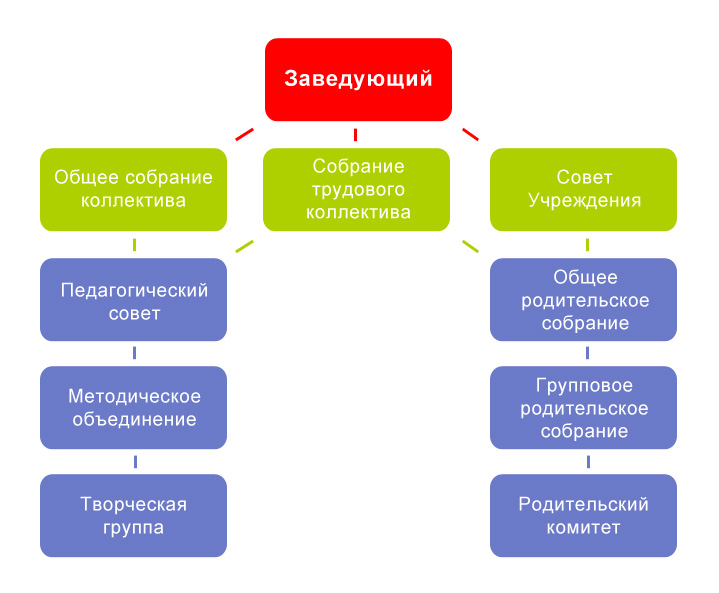 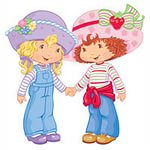 